Why was this person famous?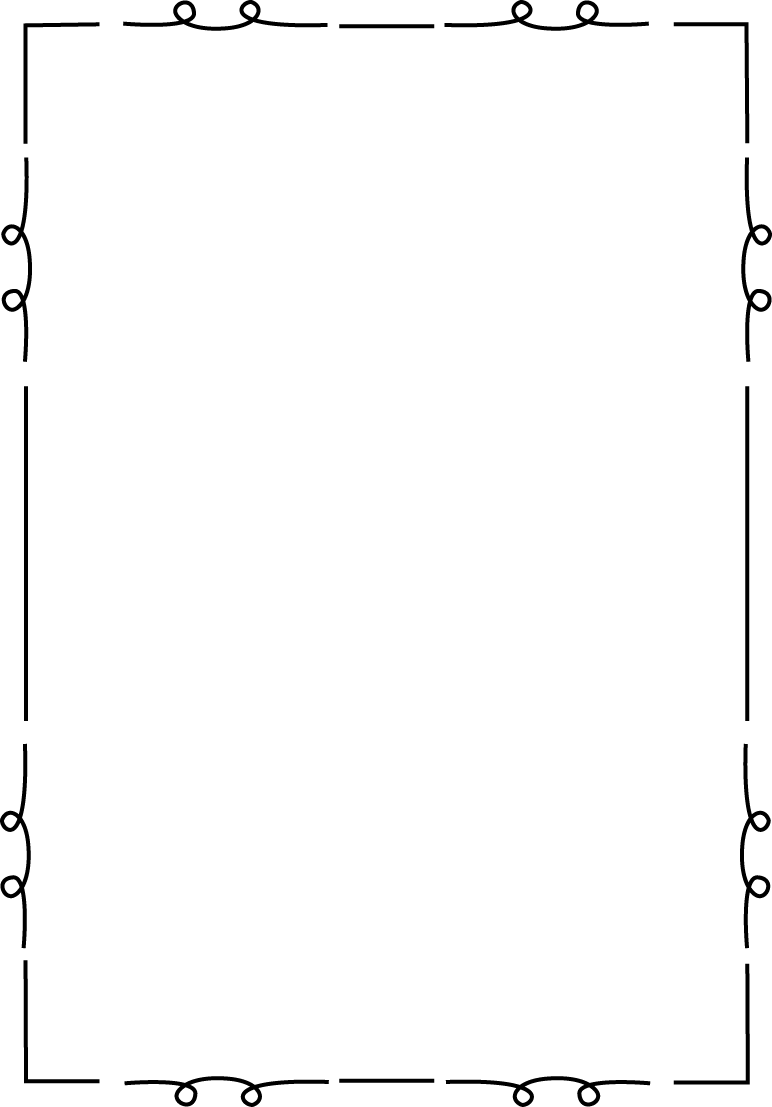 How did this person inspire others?How did this person change other people’s lives and/or views?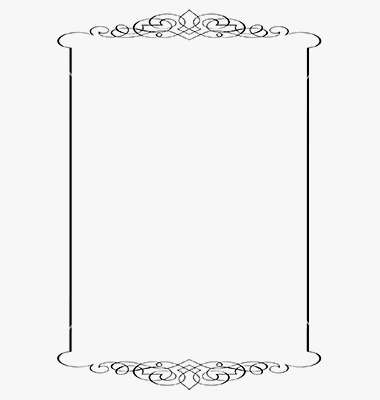 Name:Date:TimelineBook Title:Author:All About this Famous Person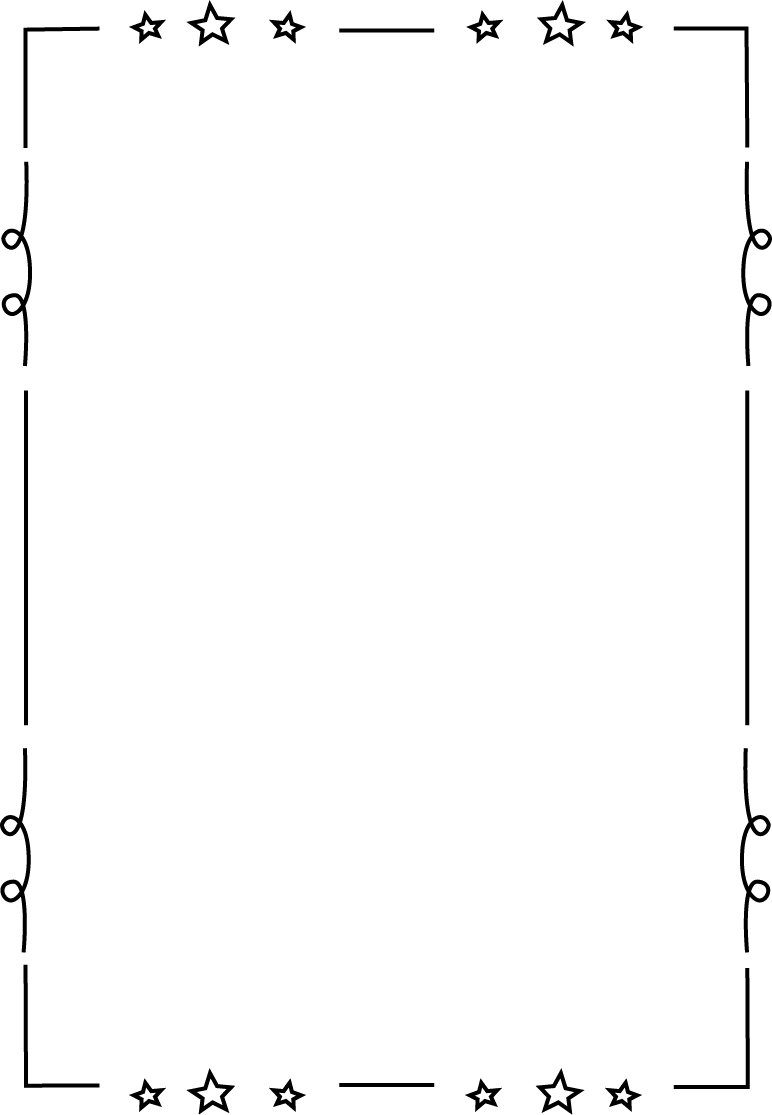 